Савчукова Вера Николаевна 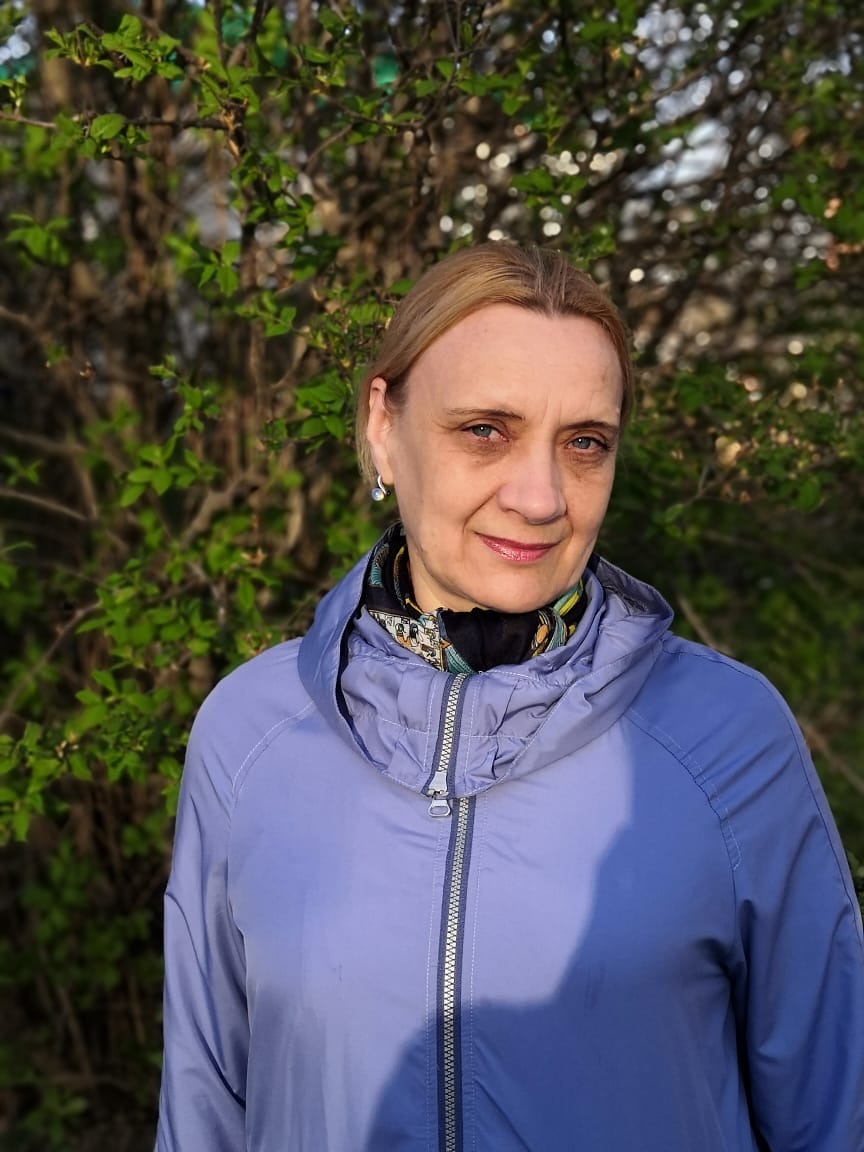 1961г. рождения (с. Тополёв-Мыс, Восточно-Казахстанская область). Образование среднее. В 1998 г. переехала в с.  Александровское Александровского района Томской области. В Томске Вера Николаевна закончила курсы при Лицее №13 (закройщик лёгкого женского платья) и работала по  специальности в сельском ателье с. Александровское. После ухода на пенсию в 2018 г. Вера Николаевна занимается в изостудии «Колорит» при РДК МБУ «КСК». Пишет маслом, акварельными красками, акрилом, рисует карандашами в жанрах пейзаж, анималистка.Участие в выставках, конкурсах, награды:- Диплом  II  степени областной выставки – конкурса  народного творчества «Осенний вернисаж», 2019 г., ОГАУК «ДНТ «Авангард», г. Томск;- участие в областной выставке – конкурсе  народного творчества «Осенний вернисаж», 2020 г., ОГАУК «ДНТ «Авангард», г. Томск;- персональная выставка, 2019-2021 гг., МИиК, с Александровское, Александровский р-н;- персональная выставка, 2021г., РДК, с. Александровское, Александровский р-н; Контактный тел.8 -913 -802 -01 -95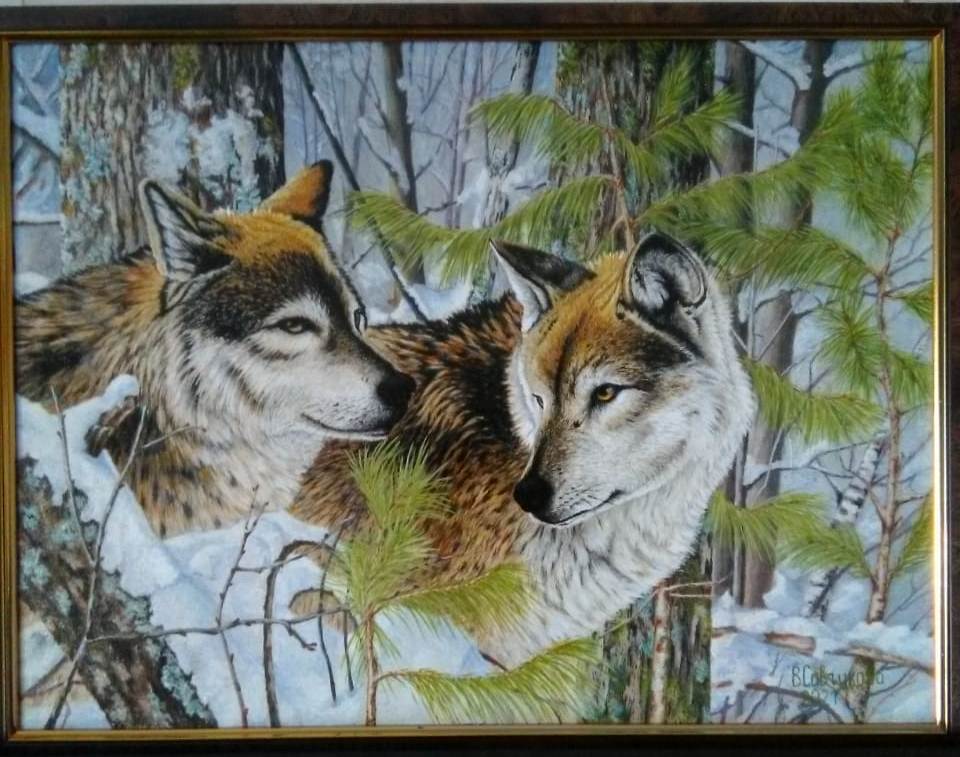 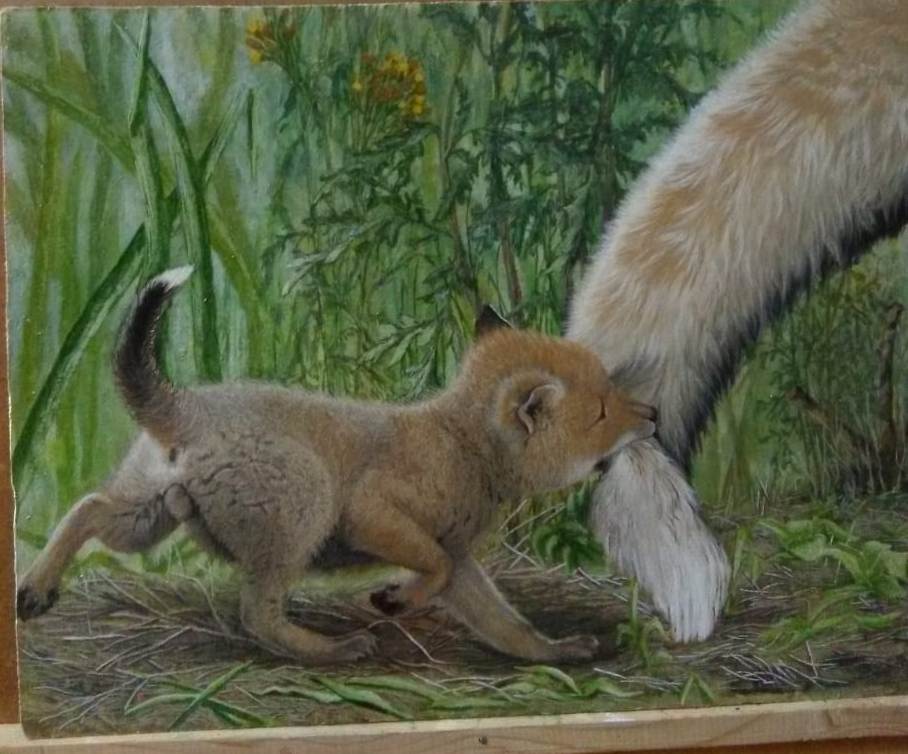 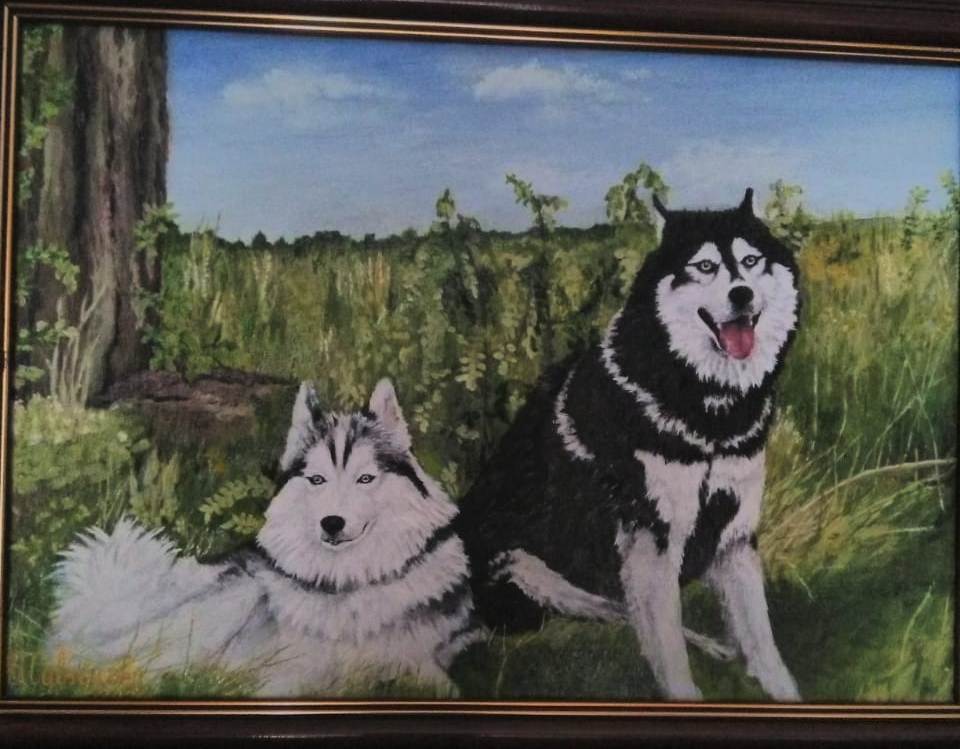 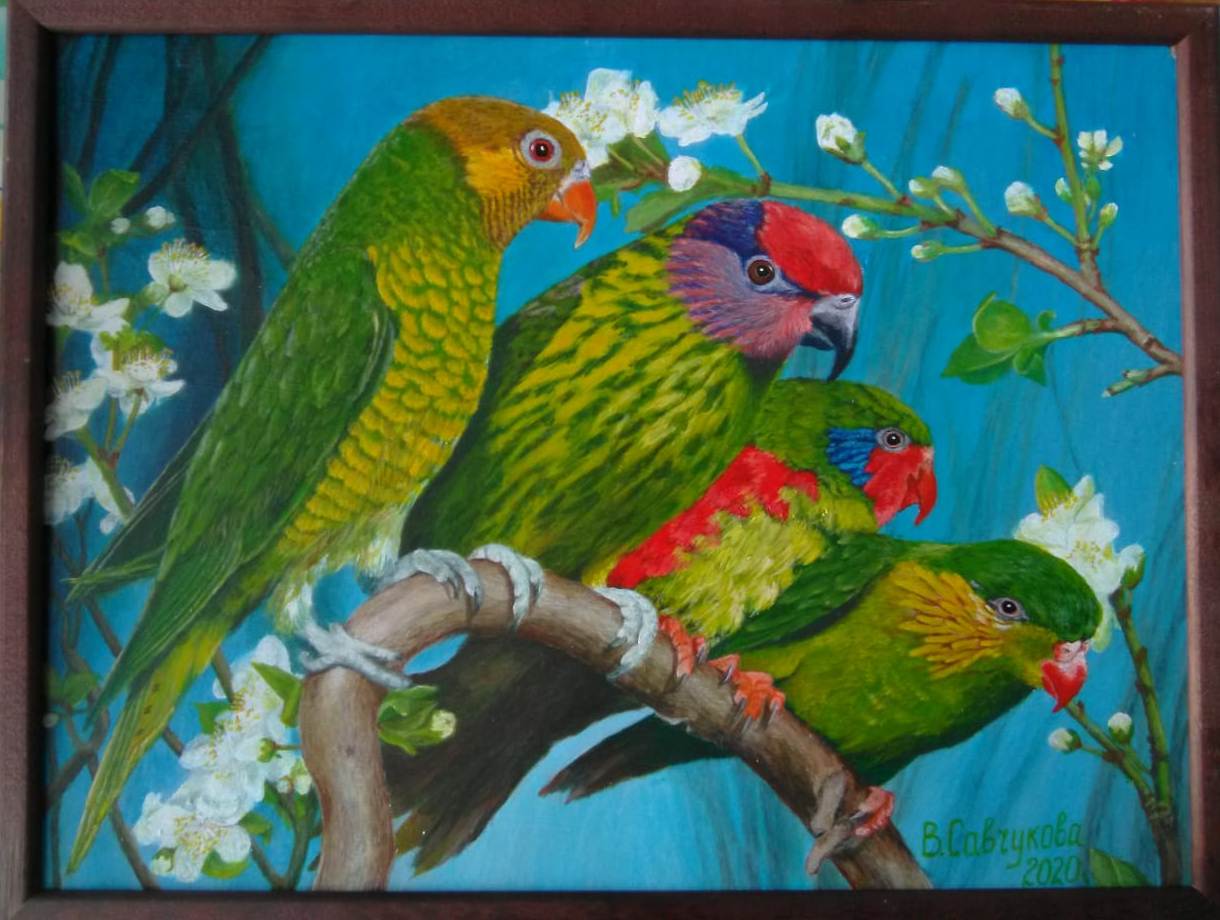      Волк и волчица. 2021,     Ухватить за хвост удачу.         Хаски. 2021. 20х30         Весенние посиделки. 2020,                   30х40                                 2018, 35х45						30х40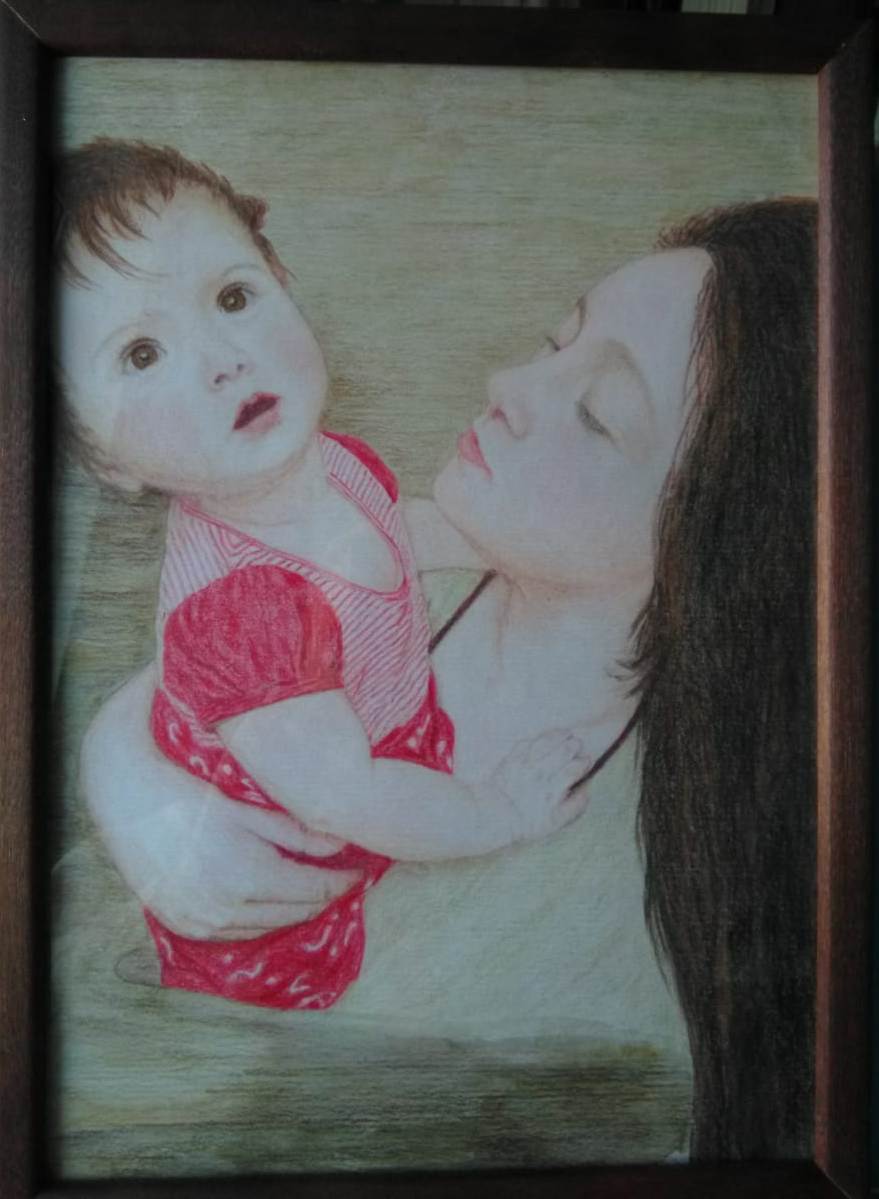 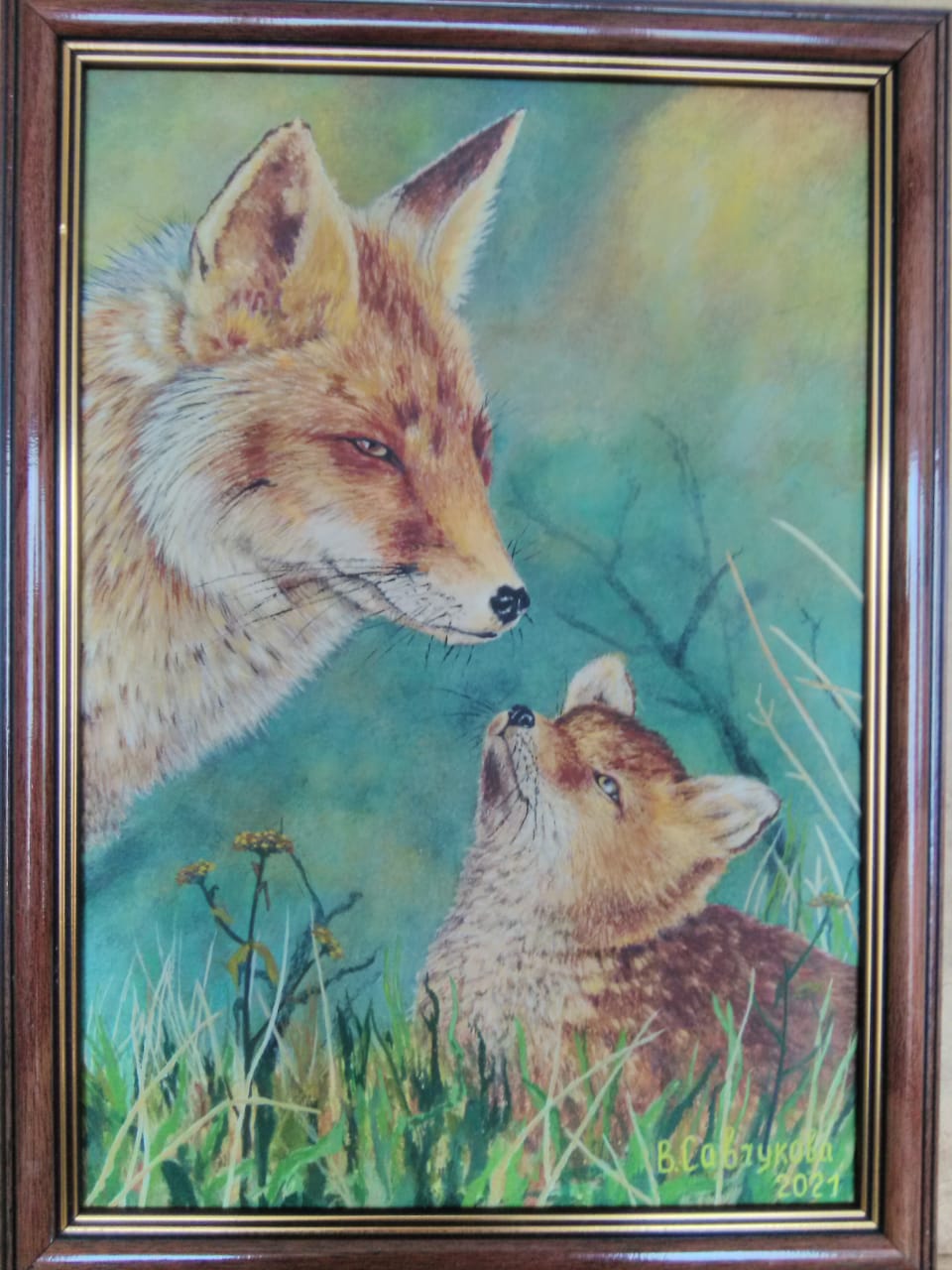 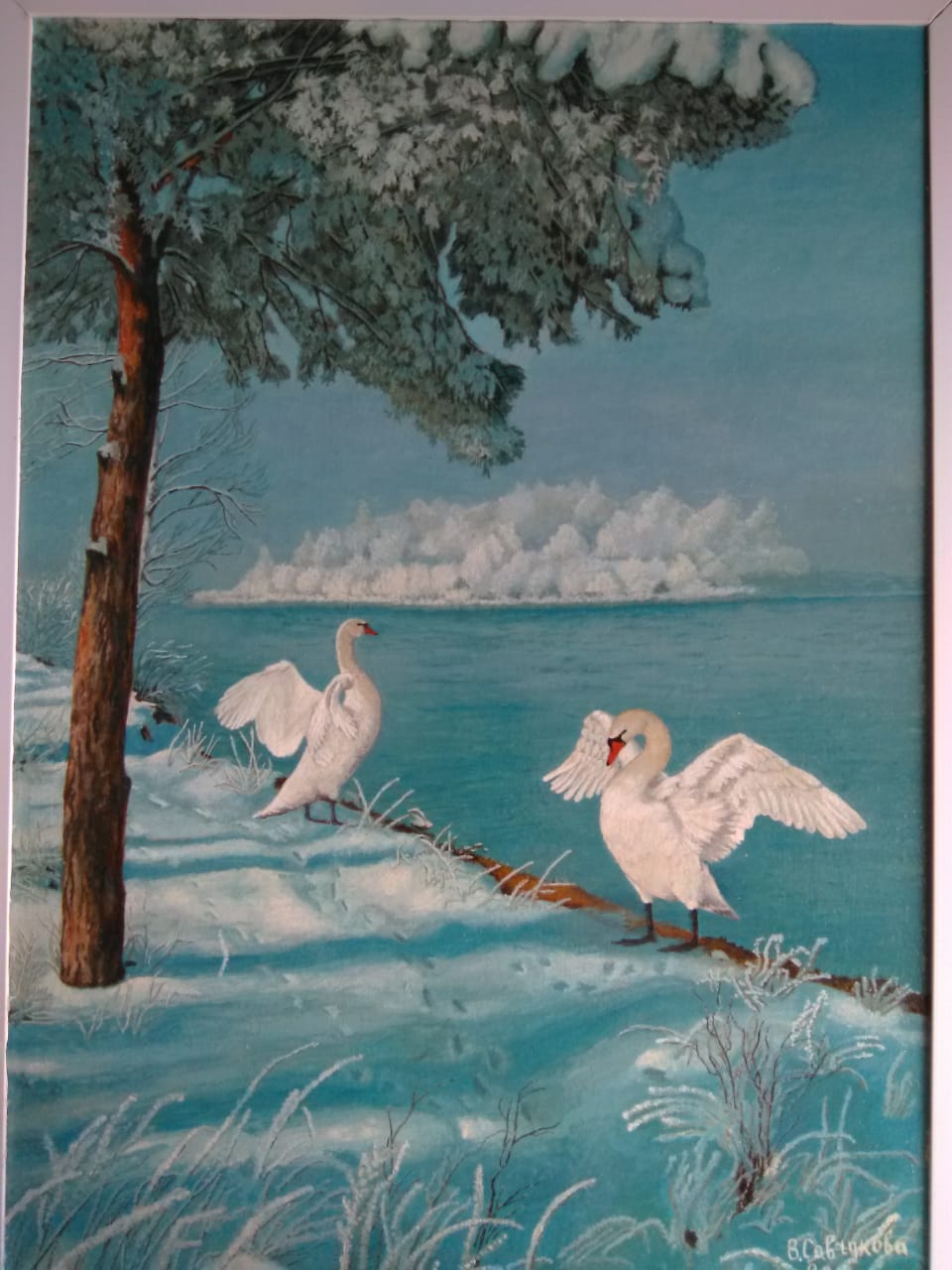 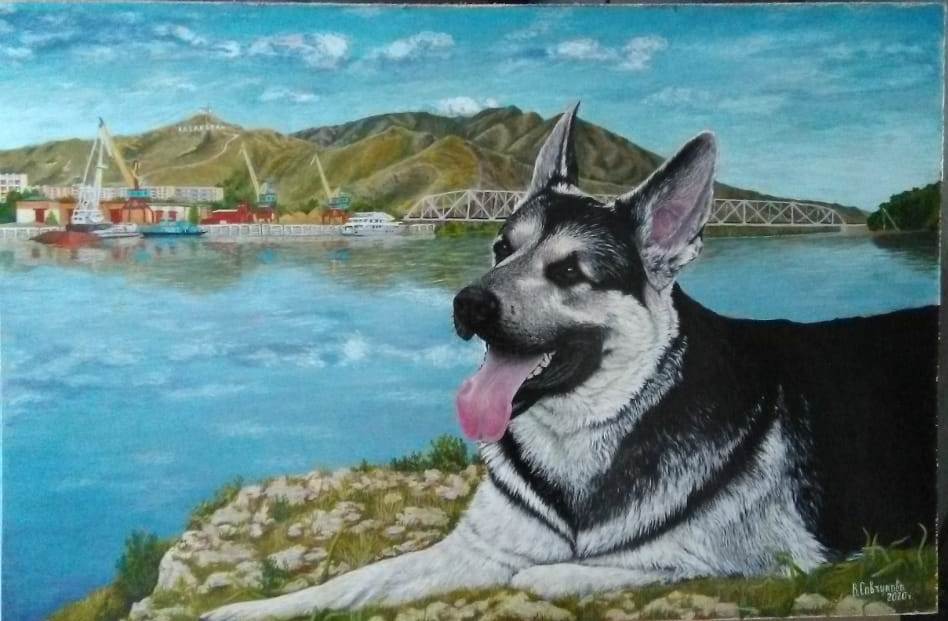  Материнство. 2021, 20х30     Лиса и лисенок.2021,	  Лебеди. 2019, 33х47	       Друг. 2020, 40х60				   20х30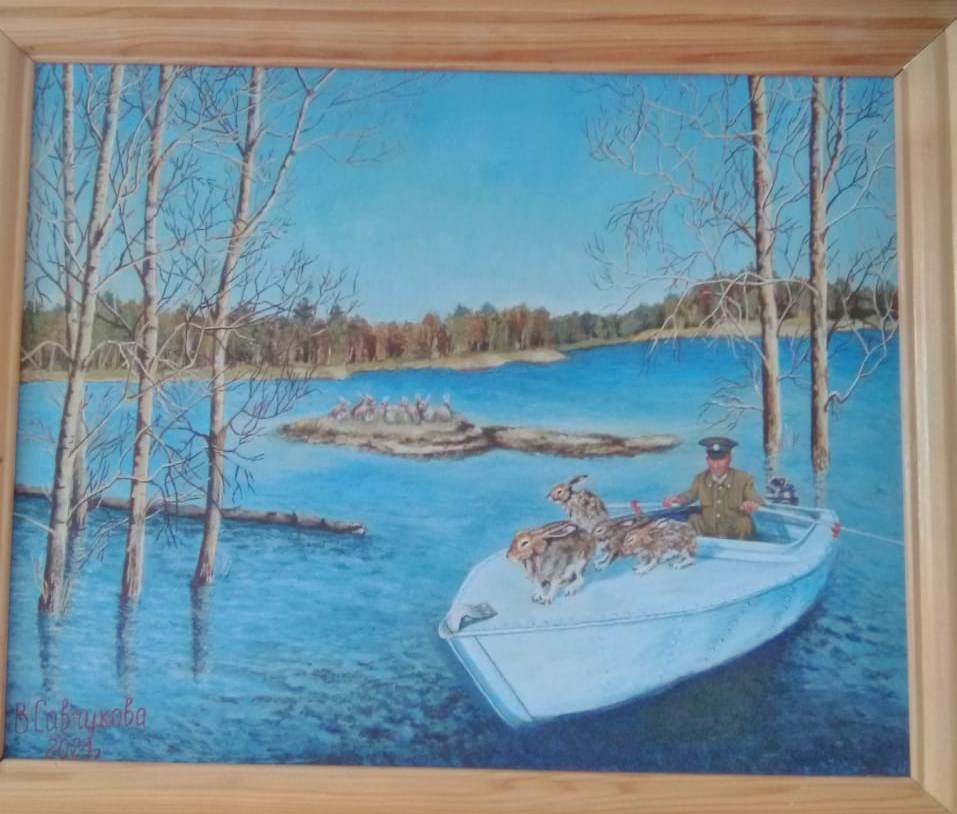 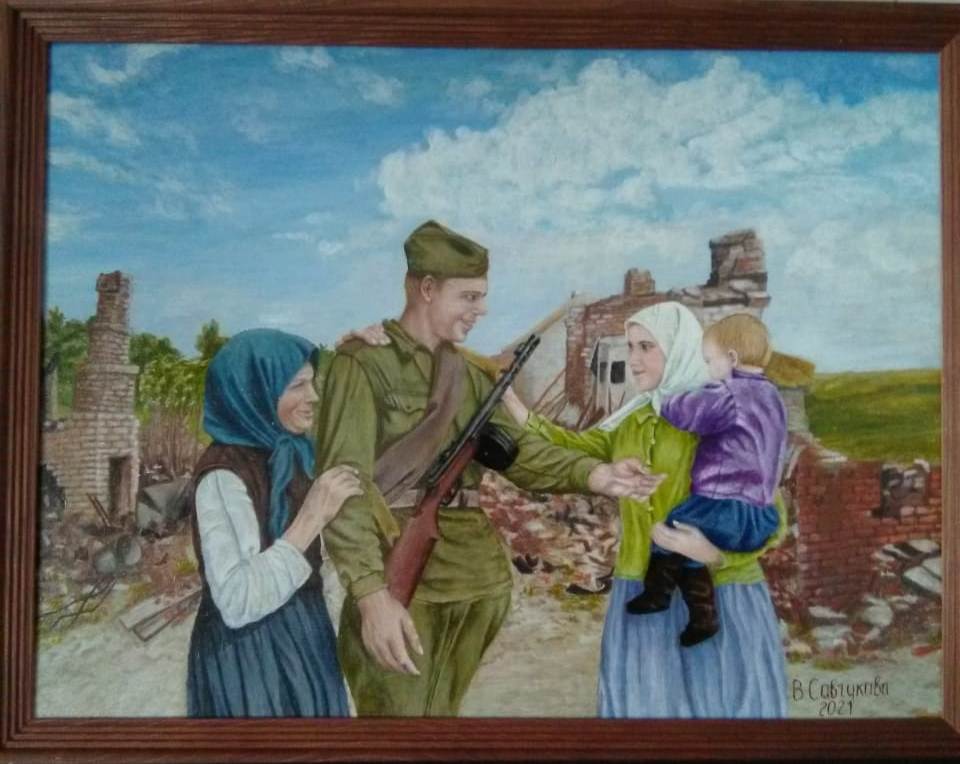 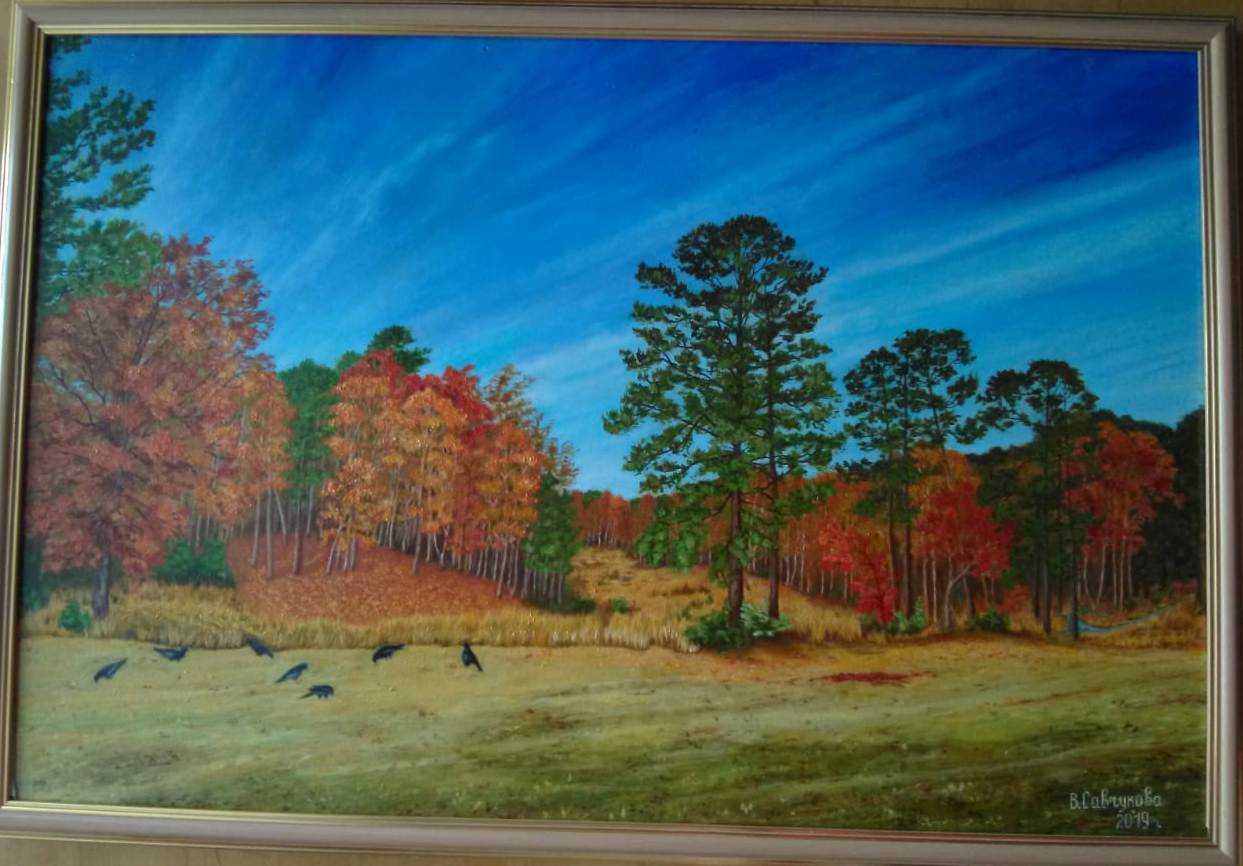      Половодье и зайцы. 2021,                 Освободитель. 2021, 30х40                   В осеннем лесу. 2019, 63х4227х34